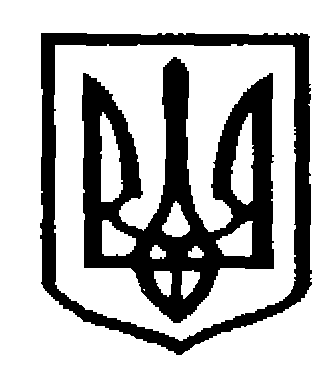 У К Р А Ї Н АЧернівецька міська радаУ П Р А В Л I Н Н Я   О С В I Т Ивул. Героїв Майдану, 176, м. Чернівці, 58029 тел./факс (0372) 53-30-87,  E-mail: osvitacv@gmail.com  Код ЄДРПОУ №0214734530.05.2018  № 01-34/1223                                            Директорам                                                                                  закладів освіти м. Чернівців         Про попередження випадків 				                                       отруєння учасників освітнього процесу                                                                                газоподібними речовинами	Відповідно до листа Міністерства освіти і науки України від 22.05.2018 № 1/9-331  про попередження випадків отруєння школярів газоподібними речовинами та з метою організації заходів безпеки в місцях перебування дітей дошкільного віку та  учнів управління освіти Чернівецької міської ради зобов’язує.	1. Керівникам закладів освіти провести необхідний комплекс  заходів  з гарантування безпеки і забезпечення збереження життя здобувачів освіти та працівників під час освітнього процесу.		2. Постійно проводити профілактичну, зокрема роз'яснювальну, роботу з вихованцями, учнями, їхніми батьками та працівниками закладів освіти щодо поведінки в разі виникнення ситуацій, які загрожують безпеці та здоров’ю дітей і працівників. Залучати до такої роз'яснювальної роботи співробітників Державної служби з надзвичайних ситуацій та правоохоронних органів.	3.  Розробити та розповсюдити серед учнів, педагогічних працівників пам'ятку про правила поводження з виявленими підозрілими предметами.	4.  Обмежити доступ на територію закладів освіти осіб, які не беруть безпосередньої	  участі	в	освітньому	 процесі. Посилити контроль	за недопущенням      внесення      до	 приміщень	 закладів освіти отруйних, вибухонебезпечних та інших предметів, що можуть становити загрозу здоров'ю та життю дітей і працівників.						5. Посилити охорону закладів освіти, зокрема за сприяння батьків, громадськості, волонтерів.	6. Забезпечити оперативне інформування правоохоронних органів у разі виявлення у закладах освіти та на прилеглих територіях підозрілих осіб або предметів, що можуть становити загрозу здоров'ю та життю.	7. Невідкладно інформувати  про виникнення або загрозу виникнення надзвичайної ситуації та ліквідації її  наслідків (номер форми – 2/НС-1),  донесення  про евакуацію населення  при  виникнення  надзвичайної  ситуації  (номер форми 5/11/1/Евак.), повідомлення про нещасний випадок (номер форми 6/ОП/9/П-1) безпосередньо до управління освіти Чернівецької міської ради в усній формі – протягом 5 хвилин з моменту надходження інформації за телефонами:  0372-53-41-14, письмово – протягом 1 години з моменту надходження інформації на електронну адресу: kolodriv503@gmail.com . Начальник управління освітиЧернівецької міської ради                                                С.В. МартинюкКолодрівський, 53-41-14